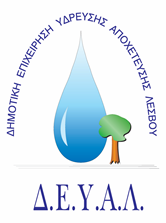   ΔΗΜΟΤΙΚΗ ΕΠΙΧΕΙΡΗΣΗ                                                              Ημερομηνία: 18-04-2022ΥΔΡΕΥΣΗΣ ΑΠΟΧΕΤΕΥΣΗΣ                                             ΛΕΣΒΟΥ                                                                                                          Προς                                                                                                          Δ.Ε.Υ.Α. ΛέσβουΕΝΔΕΙΚΤΙΚΟΣ  ΠΡΟΥΠΟΛΟΓΙΣΜΟΣ	Προς ΘΕΜΑ:   ΠΡΟΜΗΘΕΙΑ ΗΛΕΚΤΡΟΛΟΓΙΚΟΥ ΥΛΙΚΟΥ ΓΙΑ ΑΝΑΓΚΕΣ ΑΝΤΛΙΟΣΤΑΣΙΟΥ ΣΤΑ ΥΔΑΤΑΑρ. πρωτ.: 4674/18-04-2022Α/ΑΠΟΣΟΤΗΤΑΠΕΡΙΓΡΑΦΗΤΙΜΗ ΜΟΝ. ΚΟΣΤΟΣ12ΡΕΛΕ ΑΒΒ ΕΚ 1000ΙΡC 60947-4-1 AC-1 ≤690 V1000AUC = 1000V1.525,003.050,00ΚΑΘΑΡΗ ΑΞΙΑΚΑΘΑΡΗ ΑΞΙΑΚΑΘΑΡΗ ΑΞΙΑΚΑΘΑΡΗ ΑΞΙΑ3.050,00ΦΠΑ 17%ΦΠΑ 17%ΦΠΑ 17%ΦΠΑ 17%518,50ΣΥΝΟΛΟΣΥΝΟΛΟΣΥΝΟΛΟΣΥΝΟΛΟ3.568,50